							Gorzów Wielkopolski ………………                                                                                           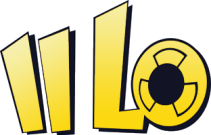 Deklaracja rodziców / opiekunów prawnych dotycząca przedmiotu „wychowanie do życia w rodzinie”Oświadczamy, że jako prawni opiekunowie ……………………………………………….                                                                                                             imię i nazwisko nie wyrażamy zgody  na uczestnictwo w zajęciach z przedmiotu „wychowanie do życia                             w rodzinie” Biorę na siebie pełną odpowiedzialność prawną za pobyt i bezpieczeństwo córki/syna                 w tym czasie.……….…………………………………….                                                                                          czytelny podpis rodzica/prawnego opiekuna ucznia